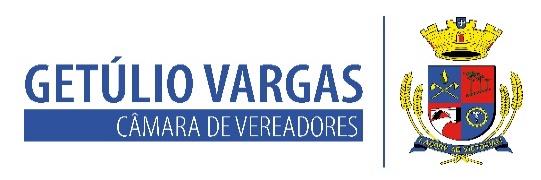 EXTRATO DE DISPENSA DE LICITAÇÃONº 178/22-DL/07/2022Câmara Municipal de Vereadores de Getúlio Vargas e Barão Corretora de Seguros Ltda – Através do Processo Administrativo nº 178/22-DL/07/2022, em dispensa de licitação, regendo-se pela Lei Federal nº 8.666, Art. 24, inciso II – Contrata seguro para prédio, móveis, maquinismos e utensílios da Câmara de Vereadores de Getúlio Vargas – Valor global do serviço é de R$ 861,07.Getúlio Vargas, 14 de dezembro de 2022        Dinarte Afonso Tagliari FariasPresidente